7th Grade Social Studies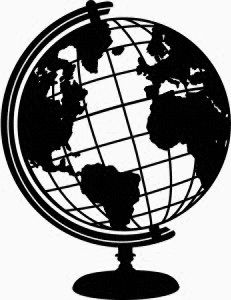 Mr. Ruleaux2017-2018Welcome to 7th Grade Social Studies!  In this class we will study basic geography skills and concepts.  We will examine culture, economics, history and government of countries in different regions.Text: Holt McDougal: World GeographyExploring Our World: People, Places, and CultureMaterials: Composition Book (Provided)Pencil/PenNotebook PaperOptional: Color Pencils, MarkersGrades:Grades will be taken on assignments and tests.  Assignments – Interactive Notebook, small essays, group work, worksheets, projects,  map skills, quizzes, study guidesTests – Chapter/Unit TestsPoint System: Grades will be determined by taking your total points divided by the total points possible.Tests will have higher point values than most assignments.Topics:Five Themes of GeographyEarthMap SkillsGeography, History, and Countries Today:North AmericaSouth AmericaEurope/RussiaAfricaAsiaAustraliaInteractive Notebook:A composition notebook works the best.  Your notebook will hold many things that will be attached by glue/tape/staples.  Ruleaux’s Rules:1. Be on Time2. Be Prepared3. Be Respectful4. All other school rules are in effectContact Information:Email: eruleaux@esu2.orgAvailability:5th Period: 12:03-12:51Study Hall: 8:05-8:54